„Between Mnemosyne and Terpsychore” – zabytki i taniec współczesny do promowania krytycznego myślenia wśród uczniówW dniach od 15 do 19 listopada gościliśmy nauczycielki z madryckiej szkoły tańca „Meet Share Dance”, Macarenę 
i Monic(ę), które w naszym liceum oraz w Muzeum Jana Kazimierza 
w Wilanowie prowadziły warsztaty taneczne z uczniami szkoły. Zobaczcie fotorelację z wydarzenia oraz link: https://www.youtube.com/watch?v=-rdJObualkg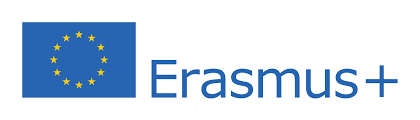 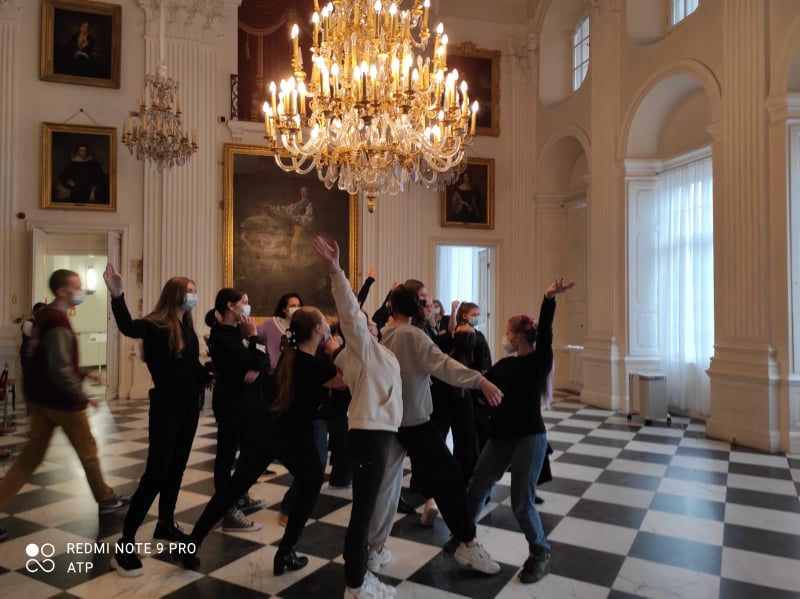 